令和５年度　総会資料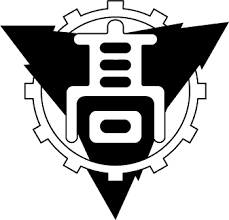 令和５年４月２３日(日)　　１０:００～愛工大名電野球部合宿所愛工大名電野球部OB・OG会総　会　次　第　　　　　　　　　　　　　　　　（司会進行　早河）開会のことば会長あいさつ監督あいさつ議長選出議事第１号議案　令和４年度事業報告について第２号議案　令和４年度決算承認について第３号議案　令和５年度事業計画(案)について第４号議案　令和５年度予算(案)について6.その他7.閉会のことば第1号議案令和４年度事業報告監　査　報　告　書令和４年度愛工大名電OB・OG会の事業執行状況、会計決算について監査したところ、諸帳簿等いずれも適正かつ正確に処理されていることを認めたので報告致します。令和5年4月16日　　　　　　　　　　　　　　　　監　事　　　畑　　　憲　作早　河　孝　峰第３号議案令和５年度事業計画月日内　　　　容参加者人数417役員会、会計監査役員3423OBOG総会役員・会員254～5春の県大会　応援　役員626激励会役員・会員5079役員会役員67夏の県大会　応援役員・会員8夏の甲子園　応援役員・会員9～10秋の県大会　応援役員・会員11秋の東海大会　応援役員・会員326役員会、新入生入寮・OBOG説明会役員6月日内　　　　容参加者人数416役員会・会計監査役員423OBOG会　総会役員・会員4～5春の県大会応援会員5役員会役員625OBOG激励会役員・会員7役員会役員7夏の県大会応援会員8役員会役員8甲子園大会応援会員9～10秋の県大会応援会員12役員会役員3新入生入寮・OBOG説明会役員